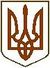 УКРАЇНАЧЕРНІГІВСЬКА МІСЬКА РАДА(сорок шоста сесія шостого скликання)Р І Ш Е Н Н Я26 грудня 2014 рокуПро скасування результатів голосування на 40 сесії Чернігівської міської ради 6 скликання 25.04.2014 року за розглядом рекомендацій постійної комісії міської ради з питань архітектури, будівництва та регулювання земельних відносин стосовно затвердження проектів відведення та передачі у власність безоплатно земельних ділянок для ведення особистого селянського господарства громадянам Кравченко І. Г. та Акуленко О. Д.У зв’язку з порушенням порядку внесення на розгляд сесії міської ради додаткових питань, керуючись Законом України «Про місцеве самоврядування в Україні», беручи до уваги подання прокурора міста Чернігова від 30 квітня 2014 року, Чернігівська міська рада вирішила:1. Скасувати результати голосування на 40 сесії Чернігівської міської ради 6 скликання 25.04.2014 року за розглядом рекомендацій постійної комісії міської ради з питань архітектури, будівництва та регулювання земельних відносин стосовно затвердження проектів відведення та передачі у власність безоплатно земельних ділянок для ведення особистого селянського господарства громадянам:Кравченко Ірині Григорівні, площею  (7410100000:02:014:0109),Акуленко Олені Давидівні, площею  (7410100000:02:014:0108).2. Контроль за виконанням цього рішення покласти на заступника Чернігівського міського голови Бережного В. М. та постійну комісію міської ради з питань архітектури, будівництва та регулювання земельних відносин (Тарасовець Ю.М.).Міський голова								О.В. Соколов